	                                  VEDTEKTER   FOR   LOP – TELEMARK.§  1.  FORMÅLLOP – Telemark  er  et  lokallag  i  Landslaget  for  offentlige  pensjonister   (LOP).Lokallaget  er  en  selvstendig  enhet  innen  organisasjonen.  Laget  er  for offentlige  pensjonister iTelemark.Laget  har  til  formål  å  samle  pensjonister  med  rett til offentlig tjenestepensjon i  sitt  distrikt  tilarbeid for felles interesser. Dette skjer bl.a. gjennom  møter  og andre aktiviteter for medlemmene,og  ved  å  informere  om  offentlige pensjonisters vilkår, og  å  ivareta  deres interesser i saker somgjelder  pensjonsrettigheter.Lokallaget  er  politisk- og  livssynsmessig  uavhengig,  og  skal  til  enhver tid  forholde seg til hoved-organisasjonen i samsvar med de vedtekter som gjelder for LOP.Laget bør samarbeide med andre pensjonistforeninger gjennom  de saker de kommunale og fylkes-kommunale  eldreråd tar opp.§  2.  MEDLEMSSKAPAlle som har eller vil få pensjon fra offentlige tjenestepensjonsordninger, har rett til medlemsskap i lokallaget  og  blir  dermed  også  medlem  av  LOP.  Alle  medlemmer i  LOP har automatisk  rett  tilmedlemsskap  i  lokale lag på lokallagets vilkår.  Ektefeller / samboere til  alle  de  nevnte  kan  ogsåbli medlemmer, og deres  rett  til  medlemsskap fortsetter  selv  om   ektefelle / samboer  faller  fra.  §  3.  LOKALLAGETLokallaget har rett til representasjon på LOP’s landsmøter med :1  representant      når  tallet  på  medlemmer  er       20 – 1992  representanter  når  tallet  på  medlemmer  er     200 – 3993  representanter  når  tallet  på  medlemmer  er     400 – 5994  representanter  når  tallet  på  medlemmer  er     600  eller  merLokallagets  medlemstall  regnes  etter  antall  medlemmer  vedkommende   lag   har betalt kontin-gent  for  pr. 31. desember året før landsmøtet, inkludert medlemmer  av  NSF.                      Landsmøterepresentant(er)  velges  av  årsmøtet etter  innstilling fra valgnemnda.§  4.  ÅRSMØTETÅrsmøtet   er   lokallagets   øverste   myndighet   og   holdes   hvert   år  innen  utgangen av februar. Innkalling  skal  skje  med  minst  tre  ukers  varsel. Saksliste  følger innkallingen.Årsmøtet skal behandle:1.  Innkalling  og  saksliste				2. Årsmelding  for  kalenderåret  fra  styret3.  Revidert regnskap for kalenderåret     		4. Saker   som   måtte   være  sendt  inn  av  5.  Saker som styret ønsker å ta opp.       	                  medlemmene innen 31.desember-6.  Lokallagskontingenten   for  inneværende  eller  påfølgende  år.7.  Budsjett  for  styreperioden			8. Valg Årsmøtet  skal  velge:  1. Møteleder  for  årsmøtet				2. To  referenter  3. To  til  tellekorps					4. To til å skrive under årsmøteprotokollen  5. Leder  for  ett  år					6. Fire styremedlemmer for to år.   7. 3-5 medlemmer til turkomiteen.	             8. Fem  medlemmer til møte- og   arr.komiteen.  9. To  varamedlemmer til styret for ett år.           10. En  revisor   med   vararevisor  for  ett  år.11. Tre  medlemmer  og  ett  varamedlem  til  valgnenmd  for  neste  årsmøte.12. Representant(er) til LOPs landsmøte  de  år  landsmøtet  kommer  sammen. 			                                                                             1Alle medlemmene av lokallaget har tale-,forslags- og stemmerett på årsmøtet.Styrets medlemmer og  v.medlemmer har ikke stemmerett ved behandlingen av årsmelding og regnskap. Ved stemme-  likhet  under  behandlingen  av  årsmøtesaker  har  møteleder  dobbeltstemme. Stemmelikhet vedvalg avgjøres ved loddtrekning.  Alle vedtak og valg  på  årsmøtet avgjøres  ved  alminnelig  flertall.  §  5.  STYRETStyret  er lokallagets øverste ansvarlige myndighet mellom hvert årsmøte, og det skal ha represen-tanter fra begge kjønn.  Styret består av leder og minst to øvrige medlemmer.                                                                           Leder velges hvert år, og  styremedlemmer  velges  for  to år.  Styret velger internt nestleder og fordeler oppgavene  mellom valgte  medlemmer.     Varamedlemmer bør ha adgang  til å  møte i styret også  når  de  ikke skal møte som vararepresentant for styremedlem med forfall.Styret  har  hovedansvaret  for  virksomheten  i  lokallaget  mellom  hvert årsmøte. Ett av styre-medlemmene, fortrinnsvis nestleder, skal  ha ansvar for verving.Styret skal lede lokallaget i samsvar med §1 og legge  til rette for alle sider ved driften  gjennomvalgperioden. Styret  kommer sammen etter  behov, og  det er vedtaksført når minst halvparten av  medlemmene er til stede.Alle saker  i styret  avgjøres  med  alminnelig flertall. Ved  stemmelikhet har  møteleder dobbelt-stemme. Når  enkeltsaker  krever rask avklaring, kan leder fatte vedtak etter  å ha samrådd seg med  nestleder, sekretær eller  kasserer. Slike  vedtak  legges  frem  på  etterfølgende  styremøte. Styret  kan  oppnevne  komiteer f.eks.   for  turer, program, medlemsverving, økonomi, kontakt  med andre  lokallag. Styret  har ansvar for  at  det føres protokoll for så vel styremøter som for medlems- og årsmøter, og det må legge vekt på å ha nær kontakt med hovedorganisasjonen og følge opp pålegg som kommer fra ledelsen i LOP.§  6.  REGIONALE  RÅDLokallaget  kan  velge å  samarbeide  med  andre lokallag regionalt innen et fylke eller en del av etfylke,  eller  på  tvers  av  fylkesgrenser. Samarbeidet skjer  ut  fra  lokale  ønsker  og behov, og detkrever  ingen  formelle  rammer  fra  LOP.  Samarbeidet  kan  ordnes  gjennom  regionale råd, hvor ledere, representanter  eller  medlemmer  fra  lokallag  kommer  sammen  for  å tilrettelegge ellergjennomføre  ønsket  kontakt  og  samarbeid. Det kan etableres ad hoc- fellesorgan for flere lokal-lag dersom  det av  formelle grunner, for eksempel ved søknad om driftstilskudd eller nomineringav representanter til fylkeseldreråd, kan være nødvendig med samlet opptreden fra flere lokallag.§  7.  ØKONOMIRegnskapsåret  følger  kalenderåret. Regnskapet  revideres  av valgt revisor og legges frem for års-møtet  som  vedtar  lokallagskontingent  og  budsjett  for styreperioden. Lokallaget  tar  inn samlet kontingent  til  lokallaget  og til LOP sentralt  for medlemmene hvor yrkesorganisasjonen ikke   betaler den  sentrale kontingenten.  Lokallaget  overfører til  hovedorganisasjonen  del av  kontingenten  innen  frister  fastsatt  av  LOP  sentralt. KONTINGENTFastsettelse av kontingent bør foretas slik at man ikke får problemer ved endring av kontingenten til  LOP sentralt  på  et  landsmøte. Dette kan skje  ved at den fastsettes på årsmøtene for innevær-ende kalenderår eller ved at den  fastsettes  for  kommende  år, men  med  forbehold i de år det erlandsmøte  at  den  kan bli justert i forhold til kontingentvedtaket  på landsmøtet. Giroene for kon-tingentinnbetaling   må  sendes ut  i  januar  måned  slik  at det blir mulig å foreta purringer på ikkebetalt  kontingent   i  god   tid  før  oppgjøret   med  landslagets  sekretariat  1. mai  og 1. november. Lagene  har  ikke  adgang  til  å  dekke  skyldig  kontingent  for  de  medlemmene  som  ikke  betaler.2	MEDLEMSLISTERStyret  skal  holde  LOPs  sekretariat orientert om lagets medlemsregister / kartotek. Som angitt ikapitlet  om  MEDLEMSREGISTER  kan  lagene  få  tilsendt  medlemslister  og  adresseetiketter  fraLOPs   sekretariat.  I   LOP-sekretariatets  register  kan  lagene  registrere  følgende  opplysninger: *  Fødselsdato   * Kjønn    * Telefonnummer   * e-postadresse   * innmeldings- / utmeldingsdatoer  *  Årsak til utmeldinger, manglende  betaling etc.   * Tilsendelse/ ikke tilsendelse av medlemsblad*  Returdatoer  for medlemsblad  som  følge av  manglende  levering     * Returdatoer for tilsendtebankgiroer  * Utenlandsopphold §  8.  INFORMASJONLokallagene holder medlemmer og andre orientert om virksomheten lokalt og sentralt. Lokallagethar  egne  nettsider  på   www.lop.no  der det kan legges inn alt som angår laget. Lokallaget legger vekt  på  å  holde  LOPs  medlemsblad   ”Vi  i  LOP”  og  LOPs  nettsider  orientert  om  sitt  arbeid.§  9.  EKSTRAORDINÆRT  ÅRSMØTEEkstraordinært  årsmøte  må  holdes  dersom  flertallet i  styret eller minst 1/3 av lokallagets med-lemmer  krever  dette. Det  kalles  inn  med minimum en måneds varsel, og grunnlaget for innkall-ingen  og styrets innstilling i saken skal følge med  innkallingen. Det ekstraordinære årsmøtet skalbare  behandle  saken  som  ligger  til  grunn  for  innkallingen.  For  øvrig  følger  en prosedyrer for årsmøtet. §  10.  ARKIVLokallaget plikter å arkivere dokumenter som er viktige for lagets virksomhet i minst fem år. Slikedokumenter   er  blant  annet  medlemslister,  årsmøtedokumenter,  budsjetter,  regnskaper medsamtlige  originalbilag, og inn- utgående post som anses arkiveringsverdig. I  tillegg  til  å  arkivere dokumentene på papir, bør disse arkiveres på andre medier som  anses  sikre.  Lokallaget  bør be-nytte  seg  av  lokale  arkiver  slik  som  kommune- byarkiv  for  oppbevaring  av  arkivalier.§  11.  VEDTEKTSENDRINGDet  enkelte  lokallag   fastsetter   sine   vedtekter  som   meddeles  sentralstyret  for  godkjenning. LOPs  mal  for  normalvedtekter  for  lokallag  legges til  grunn. Forslag til endring i lokallagets ved-tekter  må  være innsendt  innen 31. desember for å bli behandlet på årsmøtet, og det legges fremfor årsmøtet  sammen  med  innstilling fra styret. Vedtektsendring krever 2/3 flertall blant de frem-møtte  på  årsmøtet, som  også  vedtar  når  endringen  bør  tre  i  kraft.§  12.  OPPLØSNINGForslag  i  lokallag  om  oppløsning  fremmes for årsmøte / ekstraordinært  årsmøte  på vanlig måte.Dersom  forslaget  får  2/3  flertall  blant  de  avgitte  stemmer, tas  forslaget  opp på neste årsmøte.Oppløsning  vedtas  endelig , under  dette  møtet,  med  2/3  flertall  av  de  avgitte  stemmer.  Even-tuelle   aktiva  og  udisponerte  midler  overføres  til  LOP  sentralt,  og  lokallagets  arkiv  deponeresved  LOPs  hovedarkiv. Dersom  et  lokallag  går i oppløsning  på  grunn  av  vansker med å fortsette virksomheten,  er  siste  leder,  nestleder  eller  øvrige  styremedlemmer  hver for  seg  og samlet an-ansvarlige  for  at  lagets  arkiv   og   eventuelle  aktiva  overføres  til  LOP  sentralt  eller  lokalt  arkiv  etter  avtale  med  LOP sentralt.  Medlemmer  i  lokallaget  som ønsker å fortsette som medlemmer i LOP,  melder  dette  til  LOP-sekretariatet.§  13.  UTMELDINGForslag i lokallag om utmelding fra  LOP  fremmes  for  årsmøte / ekstraordinært  årsmøte på vanligmåte. Dersom  forslaget  får  2/3  flertall  av  de  avgitte  stemmer, tas  saken  opp på neste årsmøte.Utmeldingen vedtas  endelig  med  2/3  flertall  av  de  avgitte stemmer. Inntil dette skjer, fortsetter lokallaget  sitt  vanlige  arbeid innen LOP. Medlemmene i lokallaget som ønsker å forbli medlemmer 3av  LOP, melder  dette  til  LOPs  sekretariat  innen  årsskiftet. Lokallag  som  fortsetter sitt arbeid påselvstendig grunnlag og uten direkte overgang til annet forbund eller landslag, beholder sine aktiva.Medlemsregister og  eventuelle  lån, tilskudd  eller  annet  som  LOP har stilt til disposisjon for lokal-laget, returneres  til  LOP  når  utmeldingen blir effektiv.  Lokallag som begrunner sin utmelding med direkte  overgang  til  annet  forbund  eller  landslag, overfører  til  LOP  en  andel  av sine aktiva somsvarer til den prosentvise del av medlemmene som  var imot utmelding / overgangen ved å stemmenei eller blankt ved uravstemningen. Medlemsregister og eventuelle lån, tilskudd og annet som LOPhar  stilt  til disposisjon for lokallaget  returneres  til LOP.  SLUTT.  - - - - - - - - - - - - - - - - - - - - - - - - - - - - - - - - - - - - - - - - - - - - - - - - - - - - - - - - - - - - - - - - - - - - - - - - Vedtektene vedt. på årsmøte i LOP–Telemark  6. februar2014 og gjort gjeldende fra samme dato.Vedtektene    utarbeidet etter  normalvedtekter for  lokallag  vedtatt  på  LOPs  landsmøte  2011.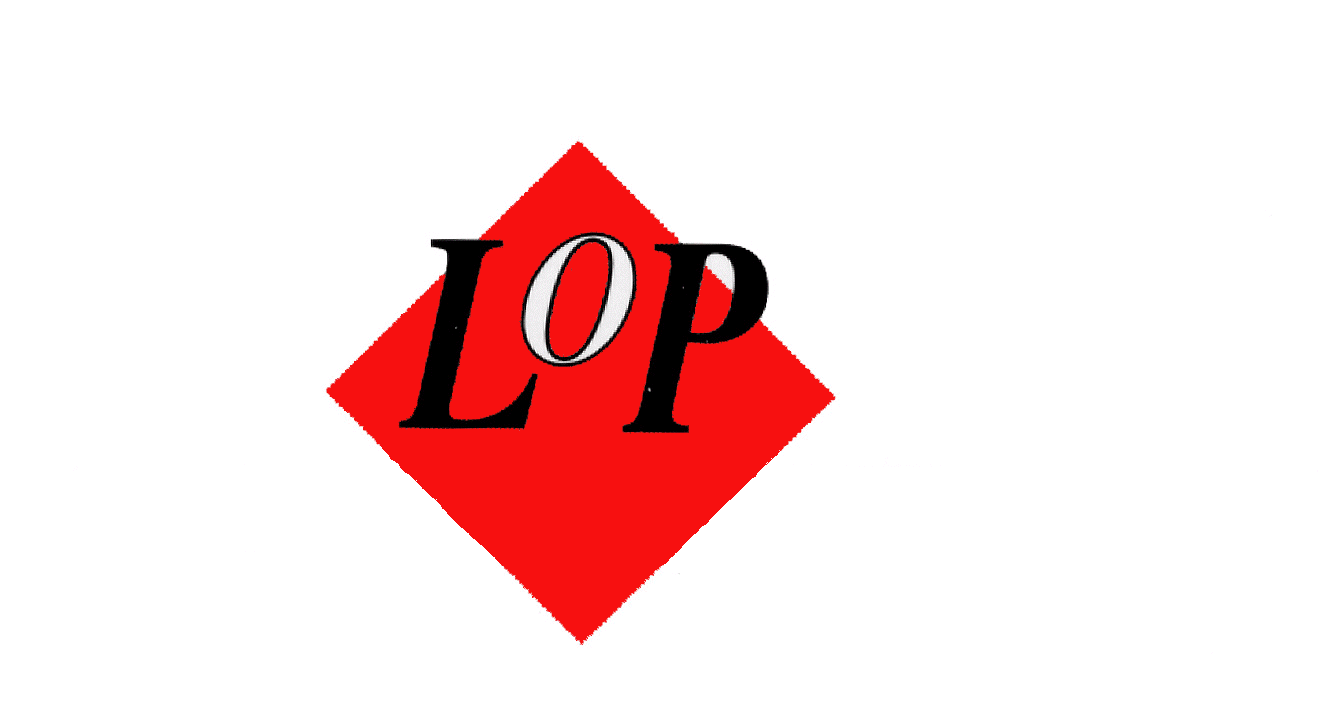 